Załącznik nr 2 - Opis przedmiotu zamówienia/ Formularz cenowyCPV 39130000-2 Biurko – 2 sztuki 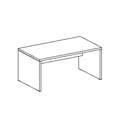 *) wpisanie NIE w którejkolwiek pozycji skutkuje odrzuceniem oferty.1. Oferowany model:……………………………………………………………………………………………………………….2. Nr katalogowy:…………………………………………………………………………………………………………………….3. Producent:…………………………………………………………………………………………………………………………..Wykonawca zobowiązany jest wraz z ofertą przedstawić:Zdjęcie oferowanego produktu,Opis techniczny, kartę katalogową oferowanego produktuCPV 39130000-2 Dostawka lewa do biurka – 1 szt.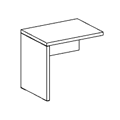 *) wpisanie NIE w którejkolwiek pozycji skutkuje odrzuceniem oferty.1. Oferowany model:……………………………………………………………………………………………………………….2. Nr katalogowy:…………………………………………………………………………………………………………………….3. Producent:…………………………………………………………………………………………………………………………..Wykonawca zobowiązany jest wraz z ofertą przedstawić:Zdjęcie oferowanego produktu,Opis techniczny, kartę katalogową oferowanego produktuCPV 39141100-3 Regał zamykany (szafa na dokumenty /aktowa)- 1 szt.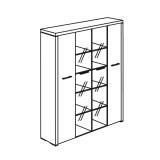 *) wpisanie NIE w którejkolwiek pozycji skutkuje odrzuceniem oferty.1. Oferowany model:……………………………………………………………………………………………………………….2. Nr katalogowy:…………………………………………………………………………………………………………………….3. Producent:…………………………………………………………………………………………………………………………..Wykonawca zobowiązany jest wraz z ofertą przedstawić:Zdjęcie oferowanego produktu,Opis techniczny, kartę katalogową oferowanego produktuCPV 39141100-3 Regał zamykany (szafa na dokumenty /aktowa) – 1 szt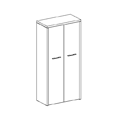 *) wpisanie NIE w którejkolwiek pozycji skutkuje odrzuceniem oferty.1. Oferowany model:……………………………………………………………………………………………………………….2. Nr katalogowy:…………………………………………………………………………………………………………………….3. Producent:…………………………………………………………………………………………………………………………..Wykonawca zobowiązany jest wraz z ofertą przedstawić:Zdjęcie oferowanego produktu,Opis techniczny, kartę katalogową oferowanego produktuCPV 39130000-2 Stolik okolicznościowy  - 1 szt.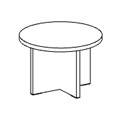 *) wpisanie NIE w którejkolwiek pozycji skutkuje odrzuceniem oferty.1. Oferowany model:……………………………………………………………………………………………………………….2. Nr katalogowy:…………………………………………………………………………………………………………………….3. Producent:…………………………………………………………………………………………………………………………..Wykonawca zobowiązany jest wraz z ofertą przedstawić:Zdjęcie oferowanego produktu,Opis techniczny, kartę katalogową oferowanego produktuCPV 39130000-2 Kontenerek mobilny  podbiurkowy z 4 szufladami – 2 szt.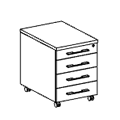 *) wpisanie NIE w którejkolwiek pozycji skutkuje odrzuceniem oferty.1. Oferowany model:……………………………………………………………………………………………………………….2. Nr katalogowy:…………………………………………………………………………………………………………………….3. Producent:…………………………………………………………………………………………………………………………..Wykonawca zobowiązany jest wraz z ofertą przedstawić:Zdjęcie oferowanego produktu,Opis techniczny, kartę katalogową oferowanego produktuCPV 39130000- Stół– 1 szt.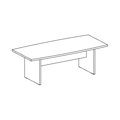 *) wpisanie NIE w którejkolwiek pozycji skutkuje odrzuceniem oferty.1. Oferowany model:……………………………………………………………………………………………………………….2. Nr katalogowy:…………………………………………………………………………………………………………………….3. Producent:…………………………………………………………………………………………………………………………..Wykonawca zobowiązany jest wraz z ofertą przedstawić:Zdjęcie oferowanego produktu,Opis techniczny, kartę katalogową oferowanego produktuCPV 39130000- Komoda– 1 szt.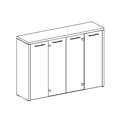 *) wpisanie NIE w którejkolwiek pozycji skutkuje odrzuceniem oferty.1. Oferowany model:……………………………………………………………………………………………………………….2. Nr katalogowy:…………………………………………………………………………………………………………………….3. Producent:…………………………………………………………………………………………………………………………..Wykonawca zobowiązany jest wraz z ofertą przedstawić:Zdjęcie oferowanego produktu,Opis techniczny, kartę katalogową oferowanego produktu CPV 39130000- Moduł recepcyjny wysoki przedni – 1 szt.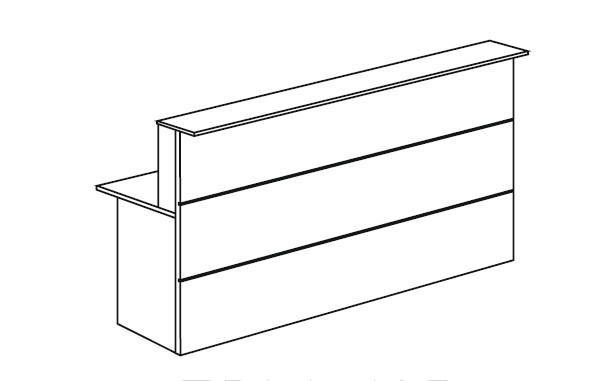 *) wpisanie NIE w którejkolwiek pozycji skutkuje odrzuceniem oferty.1. Oferowany model:……………………………………………………………………………………………………………….2. Nr katalogowy:…………………………………………………………………………………………………………………….3. Producent:…………………………………………………………………………………………………………………………..Wykonawca zobowiązany jest wraz z ofertą przedstawić:Zdjęcie oferowanego produktu,Opis techniczny, kartę katalogową oferowanego produktu CPV 39130000- Moduł recepcyjny wysoki narożny– 2szt.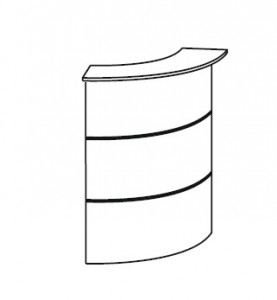 *) wpisanie NIE w którejkolwiek pozycji skutkuje odrzuceniem oferty.1. Oferowany model:……………………………………………………………………………………………………………….2. Nr katalogowy:…………………………………………………………………………………………………………………….3. Producent:…………………………………………………………………………………………………………………………..Wykonawca zobowiązany jest wraz z ofertą przedstawić:Zdjęcie oferowanego produktu,Opis techniczny, kartę katalogową oferowanego produktuCPV 39130000- Moduł recepcyjny wysoki boczny – 2szt.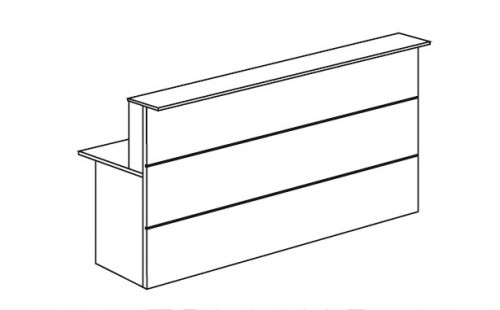 *) wpisanie NIE w którejkolwiek pozycji skutkuje odrzuceniem oferty.1. Oferowany model:……………………………………………………………………………………………………………….2. Nr katalogowy:…………………………………………………………………………………………………………………….3. Producent:…………………………………………………………………………………………………………………………..Wykonawca zobowiązany jest wraz z ofertą przedstawić:Zdjęcie oferowanego produktu,Opis techniczny, kartę katalogową oferowanego produktuFORMULARZ CENOWYL.p.Wymagane parametrySpełnianie wymagań wpisać TAK/NIE*)1Wymiary biurka 1600x900x740 (szer./gł./wys.)2Biurko wykonane z płyty wiórowej melaminowej gr. 28 mm3Krawędzie zabezpieczone 2 mm obrzeżem PCV, które zapobiega uszkodzeniu krawędzi mebla4Biurko wykonane w taki sposób, aby śruby i inne elementy konstrukcyjne były niewidoczne5Kolor biurka – orzech M-206Biurko musi być złożone, gotowe do użycia7Dostawa towaru w godz. 8.00-15:30L.p.Wymagane parametrySpełnianie wymagań wpisać TAK/NIE*)1Wymiary dostawki  800x600x740 (szer./gł./wys.)2Dostawka  wykonana z płyty wiórowej melaminowej gr. 28 mm3Krawędzie zabezpieczone 2 mm obrzeżem PCV, które zapobiega uszkodzeniu krawędzi mebla4Dostawka wykonana w taki sposób, aby śruby i inne elementy konstrukcyjne były niewidoczne5Kolor biurka – orzech M-206Dostawka  musi być złożone, gotowe do użycia7Dostawa towaru w godz. 8.00-15:30L.p.Wymagane parametrySpełnianie wymagań wpisać TAK/NIE*)1Szafa do przechowywania dokumentów2Czterodrzwiowa szafa z zamkami: 2 drzwi pełne, 2 drzwi szklane 3Szafa wykonana z płyty melaminowej o grubości 28 mm4Krawędzie zabezpieczone 2 mm obrzeżem PCV, które zapobiega uszkodzeniu krawędzi mebla5Uchwyty metalowe kolor chrom matowy6Ilość półek wewnętrznych -5 szt.7W komplecie 2 klucze8Szafa wykonana w taki sposób, aby śruby i inne elementy konstrukcyjne były niewidoczne9Wymiary 1720x450x1900 (szer./gł./wys.)Gwarancja 12 miesięcyKolor Orzech M-20Szafy muszą być złożone, gotowe do użyciaDostawa towaru w godz. 8:00-15:30L.p.Wymagane parametrySpełnianie wymagań wpisać TAK/NIE*)1Szafa do przechowywania dokumentów2Dwudrzwiowa szafa z zamkami: 2 drzwi pełne 3Szafa wykonana z płyty melaminowej o grubości 28 mm4Krawędzie zabezpieczone 2 mm obrzeżem PCV, które zapobiega uszkodzeniu krawędzi mebla5Uchwyty metalowe kolor chrom matowy6Ilość półek wewnętrznych -5 szt.7W komplecie 2 klucze8Szafa wykonana w taki sposób, aby śruby i inne elementy konstrukcyjne były niewidoczne9Wymiary 900x450x1900 (szer./gł./wys.)Gwarancja 12 miesięcyKolor Orzech M-20Szafy muszą być złożone, gotowe do użyciaDostawa towaru w godz. 8:00-15:30L.p.Wymagane parametrySpełnianie wymagań wpisać TAK/NIE*)1Stolik okolicznościowyBlat i nogi wykonane z płyty wiórowej melaminowej krawędzie wykończone okleiną pcv2Krawędzie zabezpieczone 2 mm obrzeżem PCV, które zapobiega uszkodzeniu krawędzi mebla3Stolik wykonana w taki sposób, aby śruby i inne elementy konstrukcyjne były niewidoczne4Wymiary fi: 800 h:5505Gwarancja 12 miesięcy6Kolor Orzech M-207Stolik musi być złożony, gotowy do użycia8Dostawa towaru w godz. 8:00-15:30L.p.Wymagane parametrySpełnianie wymagań wpisać TAK/NIE*)1Kontener podbiurkowy, mobilny na kółkach 2.4 szuflady wykonane z płyty melaminowej 18 mm z prowadnicami rolkowymi3.Szuflady zamykane na zamek umieszczony w pierwszej szufladzie4.Materiał płyta wiórowa melaminowa  o grubości 28 mm5.W komplecie 2 klucze do drzwi6.Krawędzie zabezpieczone 2 mm obrzeżem PCV, które zapobiega uszkodzeniu krawędzi mebla7.Kontenerek wykonana w taki sposób, aby śruby i inne elementy konstrukcyjne były niewidoczne8.Wymiary 430x600x550 (szer./gł./wys.)9.Gwarancja 12 miesięcy10.Kolor Orzech M-2011.Uchwyty do szuflad metalowe kolor chrom matowy12.Kontenerki  muszą być złożony, gotowe do użycia13.Dostawa towaru w godz. 8:00-15:30L.p.Wymagane parametrySpełnianie wymagań wpisać TAK/NIE*)1Stół konferencyjny z profilowanymi bokamiMateriał płyta wiórowa melaminowa  o grubości 28 mm2Krawędzie zabezpieczone 2 mm obrzeżem PCV, które zapobiega uszkodzeniu krawędzi mebla3Stół wykonana w taki sposób, aby śruby i inne elementy konstrukcyjne były niewidoczne4Wymiary 2200x900/1000x740 (szer./gł./wys.)5Gwarancja 12 miesięcy6Kolor Orzech M-207Stół musi być złożony, gotowe do użycia8Dostawa towaru w godz. 8:00-15:30L.p.Wymagane parametrySpełnianie wymagań wpisać TAK/NIE*)1Komoda czterodrzwiowaMateriał płyta wiórowa melaminowa  o grubości 28 mm2Krawędzie zabezpieczone 2 mm obrzeżem PCV, które zapobiega uszkodzeniu krawędzi mebla3Komoda wykonana w taki sposób, aby śruby i inne elementy konstrukcyjne były niewidoczne42 fronty skrajne z płyty melaminowej, 2 fronty środkowe ze szkła grafitowego5Klamki do frontów metalowe kolor chrom matowy6Drzwiczki komody zamykane na zamek7W komplecie 2 klucze8Wymiary 1720x450x1200 (szer./gł./wys.)9Gwarancja 12 miesięcy10Kolor Orzech M-2011komoda musi być złożona, gotowa do użycia12Dostawa towaru w godz. 8:00-15:30L.p.Wymagane parametrySpełnianie wymagań wpisać TAK/NIE*)1Moduł wysoki przedniMateriał płyta wiórowa melaminowa  o grubości 28 mm2Krawędzie zabezpieczone 2 mm obrzeżem PCV, które zapobiega uszkodzeniu krawędzi mebla3Moduł wykonana w taki sposób, aby śruby i inne elementy konstrukcyjne były niewidoczne4Metalowe wykończenia kolor chrom matowy 5Fronty z hpl6Wymiary 1800x800x740/1130 (szer./gł./wys.)7Gwarancja 12 miesięcy8Kolor Orzech M-209Moduł musi być złożony, gotowy do użycia10Dostawa towaru w godz. 8:00-15:30L.p.Wymagane parametrySpełnianie wymagań wpisać TAK/NIE*)1Moduł wysoki  zaokrąglony pod kątem 90oMateriał płyta wiórowa melaminowa  o grubości 28 mm2Krawędzie zabezpieczone 2 mm obrzeżem PCV, które zapobiega uszkodzeniu krawędzi mebla3Moduł wykonana w taki sposób, aby śruby i inne elementy konstrukcyjne były niewidoczne4Metalowe wykończenia kolor chrom matowy 5Fronty z hpl6Wymiary 800x800x740/1130 (szer./gł./wys.)7Gwarancja 12 miesięcy8Kolor Orzech M-209Moduł musi być złożony, gotowy do użycia10Dostawa towaru w godz. 8:00-15:30L.p.Wymagane parametrySpełnianie wymagań wpisać TAK/NIE*)1Moduł wysoki  bocznyMateriał płyta wiórowa melaminowa  o grubości 28 mm2Krawędzie zabezpieczone 2 mm obrzeżem PCV, które zapobiega uszkodzeniu krawędzi mebla3Moduł wykonana w taki sposób, aby śruby i inne elementy konstrukcyjne były niewidoczne4Metalowe wykończenia kolor chrom matowy 5Fronty z hpl6Wymiary 1800x800x740/1130 (szer./gł./wys.)7Gwarancja 12 miesięcy8Kolor Orzech M-209Moduł musi być złożony, gotowy do użycia10Dostawa towaru w godz. 8:00-15:30L.p.Nazwa przedmiotu zamówieniaIlośćCena jedn. NettoWartość nettoWartość brutto1Biurko 1600x900x740 kolor orzech M-202 szt2Dostawka lewa do biurka 800x600x740 kolor orzech M-201 szt3Regał zamykany czterodrzwiowy 1720x450x1900 kolor orzech1 szt4Regał zamykany dwudrzwiowy 900x450x1900 kolor orzech1 szt5Stolik okolicznościowy fi 800 h 550 kolor orzech1 szt6Kontenerek mobilny podbiurkowy 4 szuflady  zamykany kolor orzech2 szt7Stół 2200x900/1000x740 kolor orzech1 szt8Komoda czterodrzwiowa zamykana 1720x450x1200 kolor orzech1 szt9Moduł recepcyjny wysoki przedni 1800x800x740/1130 kolor orzech 1 szt10Moduł recepcyjny wysoki narożny zaokrąglony pod kątem 900 kolor orzech2 szt11Moduł recepcyjny wysoki boczny 1800x800x740/1130 kolor orzech2 sztRAZEM